　平成29年度親子自然体験教室　　「愛知川の自然であそぼう」　　　　　　　　　　　　　　　　　　　　　　　　　　　　 平成29年7月30日(日)　東近江市蓼畑町　　　　　　　　　　　　　　　　　　　　　　　　　　　「鈴鹿の里コミュニティセンター」にて実施　　　　　　　　　　　　　　　　参　加　の　御　礼　参加者の皆様へ　7月30日は朝方の雨と暑さの中、愛知川上流の開催会場までお越し頂き有難う御座いました。　皆様のご協力で午前中は体育館内でのプログラム、午後は川原での活動を事故もなく実施する事が出来、こども達や保護者の皆様に喜んでもらえたのが、主催者としても何よりの喜びでした。　参加対象者が小学1年生から小学4年生までと幅広く集まったことで、年少の児童には多少難しい内容も有り、年中の児童には物足りなかった点も有ったと存じますが、一方では学年を越えた交流が図れたのではと考えています。  また愛知川上流の清流で遊んだ体験が、自然の美しさや大切さを理解する助けになり、少しでも今後の学習に生かされていけば、子ども達の成長にプラスになるのではと存じます。　当日の集合写真と、提出頂いたアンケートの集約結果のまとめをお送りします。　こども達と保護者の皆様の貴重な声を、今後の活動に生かして行きたいと存じます。　残暑が続きますが、ご家族の皆様が夏休みを楽しく過ごせるようお祈りします。　皆様と又の機会にお目に掛かれることを楽しみに致しております。　平成29年8月 吉日　　　　　　　　　　　　　　　　　　　　　　　　　　 NPO法人　滋賀県生涯学習インストラクターの会　スタッフ一同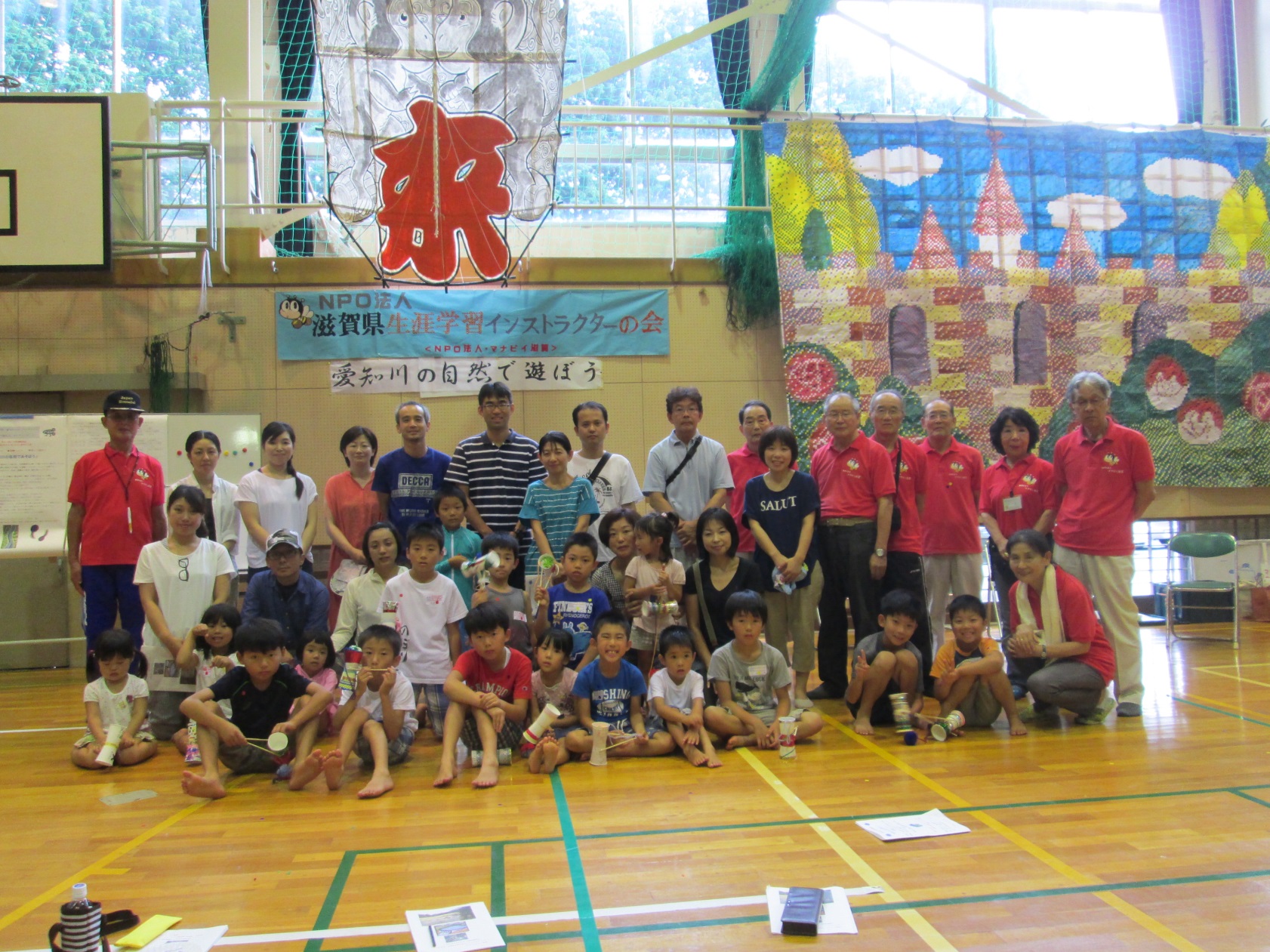 